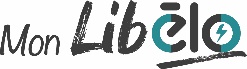 Votre service de location longue durée fait peau neuve !Le service de location de vélos longue durée de Valence-Romans Déplacements, évolue et devient Mon Libélo.Découvrez 120 vélos à assistance électrique et 3 vélos cargo, une souscription 100% dématérialisée sur le site vrd-mobilites.fr et des durées de location entre 3 et 6 mois.Pendant cette période, le vélo est à vous, à consommer sans modération !COMMENT LOUER un vélo Mon Libélo ?Allez sur le site vrd-mobilites.fr : rendez-vous sur l’onglet « Vélo » puis dans la section Mon Libélo Créez votre espace personnel et laissez-vous guiderDans la section « Réserver un vélo » : sélectionnez le point de location (Valence ou Romans) puis le vélo et le contrat souhaité (selon votre âge et la durée souhaitée)Sélectionnez la date de début de location souhaitée : si un vélo est disponible immédiatement, confirmez le rendez-vous.Sinon vous recevrez un email dès qu’un vélo sera disponiblePayez votre location en ligne et signez votre contrat Rendez-vous en agence de Valence ou Romans pour récupérer votre vélo à l’horaire fixé et roulez en toute liberté !LES TARIFSCONDITIONS D’ACCES ET DE LOCATIONCe service est accessible aux personnes de plus de 16 ans. Le port du casque est recommandé.Le vélo est sous votre responsabilité pendant tout le temps de location. Toute dégradation sera facturée au retour du vélo.RENSEIGNEMENTSwww.vrd-mobilites.frAgence Mobilités de Valence (11 bis boulevard des Alpes) Du lundi au vendredi : 7h-18h30Samedi et été* : 8h30-12h30 et 13h30-18hAgence Mobilités de Romans (2 boulevard Gabriel Péri) Du lundi au vendredi : 6h30-18h15Samedi et été* : 8h30-12h30 et 13h30-18h3 mois6 moisVAE (+ 26 ans)100 €180 €VAE (- 26 ans)60 €100 €Vélo cargo200 €300 €